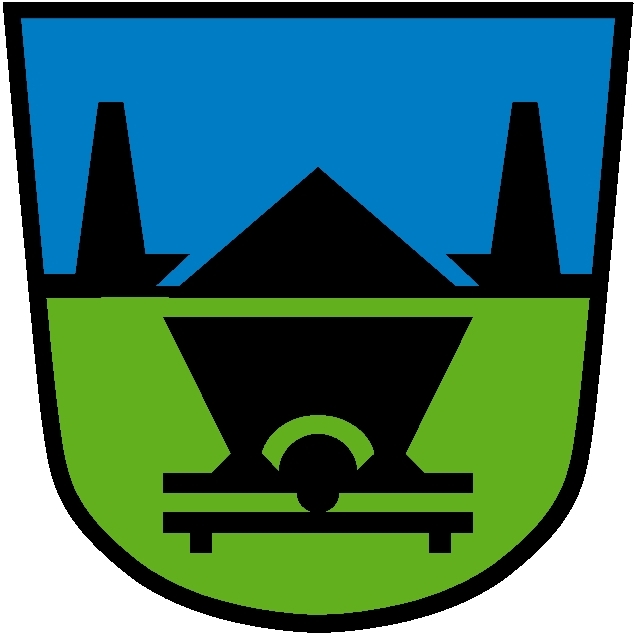 KALV2_01KALV2_01KALV2_01KALV2_01Občina TrbovljeObčina TrbovljeObčina TrbovljeObčina TrbovljeObčina TrbovljeKALV2_01KALV2_01KALV2_01KALV2_01Občina TrbovljeObčina TrbovljeObčina TrbovljeObčina TrbovljeObčina TrbovljeIzpisano: 03.11.2022 07:24:18Izpisano: 03.11.2022 07:24:18Izpisano: 03.11.2022 07:24:18Izpisano: 03.11.2022 07:24:18Občinska volilna komisijaObčinska volilna komisijaObčinska volilna komisijaObčinska volilna komisijaObčinska volilna komisijaObčinska volilna komisijaObčinska volilna komisijaObčinska volilna komisijaObčinska volilna komisijaObčinska volilna komisijaStran: 1 od 1Stran: 1 od 1Stran: 1 od 1Stran: 1 od 1Stran: 1 od 1Stran: 1 od 1Stran: 1 od 1Stran: 1 od 1Številka: Številka: Številka: Številka: Datum: 03.11.2022Datum: 03.11.2022Datum: 03.11.2022Datum: 03.11.2022Volitve v svet krajevne skupnostiVolitve v svet krajevne skupnostiVolitve v svet krajevne skupnostiVolitve v svet krajevne skupnostiVolitve v svet krajevne skupnostiVolitve v svet krajevne skupnostiVolitve v svet krajevne skupnostiVOLILNA ENOTA 02VOLILNA ENOTA 02VOLILNA ENOTA 02VOLILNA ENOTA 02VOLILNA ENOTA 02Trbovlje - centerTrbovlje - centerTrbovlje - centerTrbovlje - centerTrbovlje - centerTrbovlje - centerTrbovlje - centerVečinski sistem - več VEVečinski sistem - več VEVečinski sistem - več VEVečinski sistem - več VEVečinski sistem - več VEPodatki o kandidaturahPodatki o kandidaturahPodatki o kandidaturahPodatki o kandidaturahPodatki o kandidaturahPodatki o kandidaturahPodatki o kandidaturahPodatki o kandidaturahPodatki o kandidaturahPodatki o kandidaturahPodatki o kandidaturahPodatki o kandidaturahPodatki o kandidaturahPodatki o kandidaturahVrstni red: IZŽREBANIVrstni red: IZŽREBANIVrstni red: IZŽREBANIVrstni red: IZŽREBANIVrstni red: IZŽREBANIVrstni red: IZŽREBANIVrstni red: IZŽREBANIVrstni red: IZŽREBANIVrstni red: IZŽREBANIVrstni red: IZŽREBANIVrstni red: IZŽREBANIVrstni red: IZŽREBANIVrstni red: IZŽREBANIŠtevilka kandidata: 3 - 1Številka kandidata: 3 - 1Izžrebana številka kandidata: Izžrebana številka kandidata: Izžrebana številka kandidata: Izžrebana številka kandidata: Izžrebana številka kandidata: Izžrebana številka kandidata: Izžrebana številka kandidata: Izžrebana številka kandidata: 1Predlagatelj: Predlagatelj: Lista Jasne Gabrič za TrbovljeLista Jasne Gabrič za TrbovljeLista Jasne Gabrič za TrbovljeLista Jasne Gabrič za TrbovljeLista Jasne Gabrič za TrbovljeLista Jasne Gabrič za TrbovljeLista Jasne Gabrič za TrbovljeLista Jasne Gabrič za TrbovljeLista Jasne Gabrič za TrbovljeKandidat: Kandidat: Pavel AmbrožPavel AmbrožPavel AmbrožPavel AmbrožPavel AmbrožPavel AmbrožPavel AmbrožPavel AmbrožPavel AmbrožDatum rojstva:Datum rojstva:11.09.194811.09.1948Spol:Spol:Spol:MMMNaslov:Naslov:Opekarna 20, Trbovlje
1420 TrbovljeOpekarna 20, Trbovlje
1420 TrbovljeOpekarna 20, Trbovlje
1420 TrbovljeOpekarna 20, Trbovlje
1420 TrbovljeOpekarna 20, Trbovlje
1420 TrbovljeOpekarna 20, Trbovlje
1420 TrbovljeOpekarna 20, Trbovlje
1420 TrbovljeOpekarna 20, Trbovlje
1420 TrbovljeOpekarna 20, Trbovlje
1420 TrbovljeOpekarna 20, Trbovlje
1420 TrbovljeOpekarna 20, Trbovlje
1420 TrbovljeOpekarna 20, Trbovlje
1420 TrbovljeOpekarna 20, Trbovlje
1420 TrbovljeOpekarna 20, Trbovlje
1420 TrbovljeOpekarna 20, Trbovlje
1420 TrbovljeOpekarna 20, Trbovlje
1420 TrbovljeOpekarna 20, Trbovlje
1420 TrbovljeOpekarna 20, Trbovlje
1420 TrbovljeStrokovni ali znanstveni naslov:Strokovni ali znanstveni naslov:ELEKTRIKARELEKTRIKARELEKTRIKARELEKTRIKARELEKTRIKARELEKTRIKARELEKTRIKARELEKTRIKARELEKTRIKARDelo, ki ga opravlja:Delo, ki ga opravlja:UPOKOJENECUPOKOJENECUPOKOJENECUPOKOJENECUPOKOJENECUPOKOJENECUPOKOJENECUPOKOJENECUPOKOJENECŠtevilka kandidata: 2 - 1Številka kandidata: 2 - 1Izžrebana številka kandidata: Izžrebana številka kandidata: Izžrebana številka kandidata: Izžrebana številka kandidata: Izžrebana številka kandidata: Izžrebana številka kandidata: Izžrebana številka kandidata: Izžrebana številka kandidata: 2Predlagatelj: Predlagatelj: SLOVENSKA DEMOKRATSKA STRANKASLOVENSKA DEMOKRATSKA STRANKASLOVENSKA DEMOKRATSKA STRANKASLOVENSKA DEMOKRATSKA STRANKASLOVENSKA DEMOKRATSKA STRANKASLOVENSKA DEMOKRATSKA STRANKASLOVENSKA DEMOKRATSKA STRANKASLOVENSKA DEMOKRATSKA STRANKASLOVENSKA DEMOKRATSKA STRANKAKandidat: Kandidat: Patricija GorencPatricija GorencPatricija GorencPatricija GorencPatricija GorencPatricija GorencPatricija GorencPatricija GorencPatricija GorencDatum rojstva:Datum rojstva:19.08.198419.08.1984Spol:Spol:Spol:ŽŽŽNaslov:Naslov:Opekarna 2A, Trbovlje
1420 TrbovljeOpekarna 2A, Trbovlje
1420 TrbovljeOpekarna 2A, Trbovlje
1420 TrbovljeOpekarna 2A, Trbovlje
1420 TrbovljeOpekarna 2A, Trbovlje
1420 TrbovljeOpekarna 2A, Trbovlje
1420 TrbovljeOpekarna 2A, Trbovlje
1420 TrbovljeOpekarna 2A, Trbovlje
1420 TrbovljeOpekarna 2A, Trbovlje
1420 TrbovljeOpekarna 2A, Trbovlje
1420 TrbovljeOpekarna 2A, Trbovlje
1420 TrbovljeOpekarna 2A, Trbovlje
1420 TrbovljeOpekarna 2A, Trbovlje
1420 TrbovljeOpekarna 2A, Trbovlje
1420 TrbovljeOpekarna 2A, Trbovlje
1420 TrbovljeOpekarna 2A, Trbovlje
1420 TrbovljeOpekarna 2A, Trbovlje
1420 TrbovljeOpekarna 2A, Trbovlje
1420 TrbovljeStrokovni ali znanstveni naslov:Strokovni ali znanstveni naslov:STROKOVNISTROKOVNISTROKOVNISTROKOVNISTROKOVNISTROKOVNISTROKOVNISTROKOVNISTROKOVNIDelo, ki ga opravlja:Delo, ki ga opravlja:STROKOVNI SODELAVECSTROKOVNI SODELAVECSTROKOVNI SODELAVECSTROKOVNI SODELAVECSTROKOVNI SODELAVECSTROKOVNI SODELAVECSTROKOVNI SODELAVECSTROKOVNI SODELAVECSTROKOVNI SODELAVECŠtevilka kandidata: 1 - 2Številka kandidata: 1 - 2Izžrebana številka kandidata: Izžrebana številka kandidata: Izžrebana številka kandidata: Izžrebana številka kandidata: Izžrebana številka kandidata: Izžrebana številka kandidata: Izžrebana številka kandidata: Izžrebana številka kandidata: 3Predlagatelj: Predlagatelj: GIBANJE SVOBODAGIBANJE SVOBODAGIBANJE SVOBODAGIBANJE SVOBODAGIBANJE SVOBODAGIBANJE SVOBODAGIBANJE SVOBODAGIBANJE SVOBODAGIBANJE SVOBODAKandidat: Kandidat: Anita LukendaAnita LukendaAnita LukendaAnita LukendaAnita LukendaAnita LukendaAnita LukendaAnita LukendaAnita LukendaDatum rojstva:Datum rojstva:21.04.198321.04.1983Spol:Spol:Spol:ŽŽŽNaslov:Naslov:Opekarna 19A, Trbovlje
1420 TrbovljeOpekarna 19A, Trbovlje
1420 TrbovljeOpekarna 19A, Trbovlje
1420 TrbovljeOpekarna 19A, Trbovlje
1420 TrbovljeOpekarna 19A, Trbovlje
1420 TrbovljeOpekarna 19A, Trbovlje
1420 TrbovljeOpekarna 19A, Trbovlje
1420 TrbovljeOpekarna 19A, Trbovlje
1420 TrbovljeOpekarna 19A, Trbovlje
1420 TrbovljeOpekarna 19A, Trbovlje
1420 TrbovljeOpekarna 19A, Trbovlje
1420 TrbovljeOpekarna 19A, Trbovlje
1420 TrbovljeOpekarna 19A, Trbovlje
1420 TrbovljeOpekarna 19A, Trbovlje
1420 TrbovljeOpekarna 19A, Trbovlje
1420 TrbovljeOpekarna 19A, Trbovlje
1420 TrbovljeOpekarna 19A, Trbovlje
1420 TrbovljeOpekarna 19A, Trbovlje
1420 TrbovljeStrokovni ali znanstveni naslov:Strokovni ali znanstveni naslov:DIPLOMIRANI EKONOMISTDIPLOMIRANI EKONOMISTDIPLOMIRANI EKONOMISTDIPLOMIRANI EKONOMISTDIPLOMIRANI EKONOMISTDIPLOMIRANI EKONOMISTDIPLOMIRANI EKONOMISTDIPLOMIRANI EKONOMISTDIPLOMIRANI EKONOMISTDelo, ki ga opravlja:Delo, ki ga opravlja:STROKOVNA SODELAVKASTROKOVNA SODELAVKASTROKOVNA SODELAVKASTROKOVNA SODELAVKASTROKOVNA SODELAVKASTROKOVNA SODELAVKASTROKOVNA SODELAVKASTROKOVNA SODELAVKASTROKOVNA SODELAVKAObčinska volilna komisija Občine Trbovlje, Mestni trg 4, Trbovlje, 1420 TrbovljeObčinska volilna komisija Občine Trbovlje, Mestni trg 4, Trbovlje, 1420 TrbovljeObčinska volilna komisija Občine Trbovlje, Mestni trg 4, Trbovlje, 1420 TrbovljeObčinska volilna komisija Občine Trbovlje, Mestni trg 4, Trbovlje, 1420 TrbovljeObčinska volilna komisija Občine Trbovlje, Mestni trg 4, Trbovlje, 1420 TrbovljeObčinska volilna komisija Občine Trbovlje, Mestni trg 4, Trbovlje, 1420 TrbovljeObčinska volilna komisija Občine Trbovlje, Mestni trg 4, Trbovlje, 1420 TrbovljeObčinska volilna komisija Občine Trbovlje, Mestni trg 4, Trbovlje, 1420 TrbovljeObčinska volilna komisija Občine Trbovlje, Mestni trg 4, Trbovlje, 1420 TrbovljeObčinska volilna komisija Občine Trbovlje, Mestni trg 4, Trbovlje, 1420 TrbovljeObčinska volilna komisija Občine Trbovlje, Mestni trg 4, Trbovlje, 1420 TrbovljeObčinska volilna komisija Občine Trbovlje, Mestni trg 4, Trbovlje, 1420 Trbovljee-mail: obcina.trbovlje@trbovlje.sie-mail: obcina.trbovlje@trbovlje.sie-mail: obcina.trbovlje@trbovlje.sie-mail: obcina.trbovlje@trbovlje.sie-mail: obcina.trbovlje@trbovlje.sie-mail: obcina.trbovlje@trbovlje.sie-mail: obcina.trbovlje@trbovlje.sie-mail: obcina.trbovlje@trbovlje.sie-mail: obcina.trbovlje@trbovlje.sie-mail: obcina.trbovlje@trbovlje.sie-mail: obcina.trbovlje@trbovlje.sie-mail: obcina.trbovlje@trbovlje.si